Klasa 8.Proszę o wejście na podany link:https://epodreczniki.pl/a/konkurencja-i-pasozytnictwo/DRye3YmqfPrzeczytanie i obejrzenie znajdującego się tam materiału i odpowiedź na pytania do zeszytu.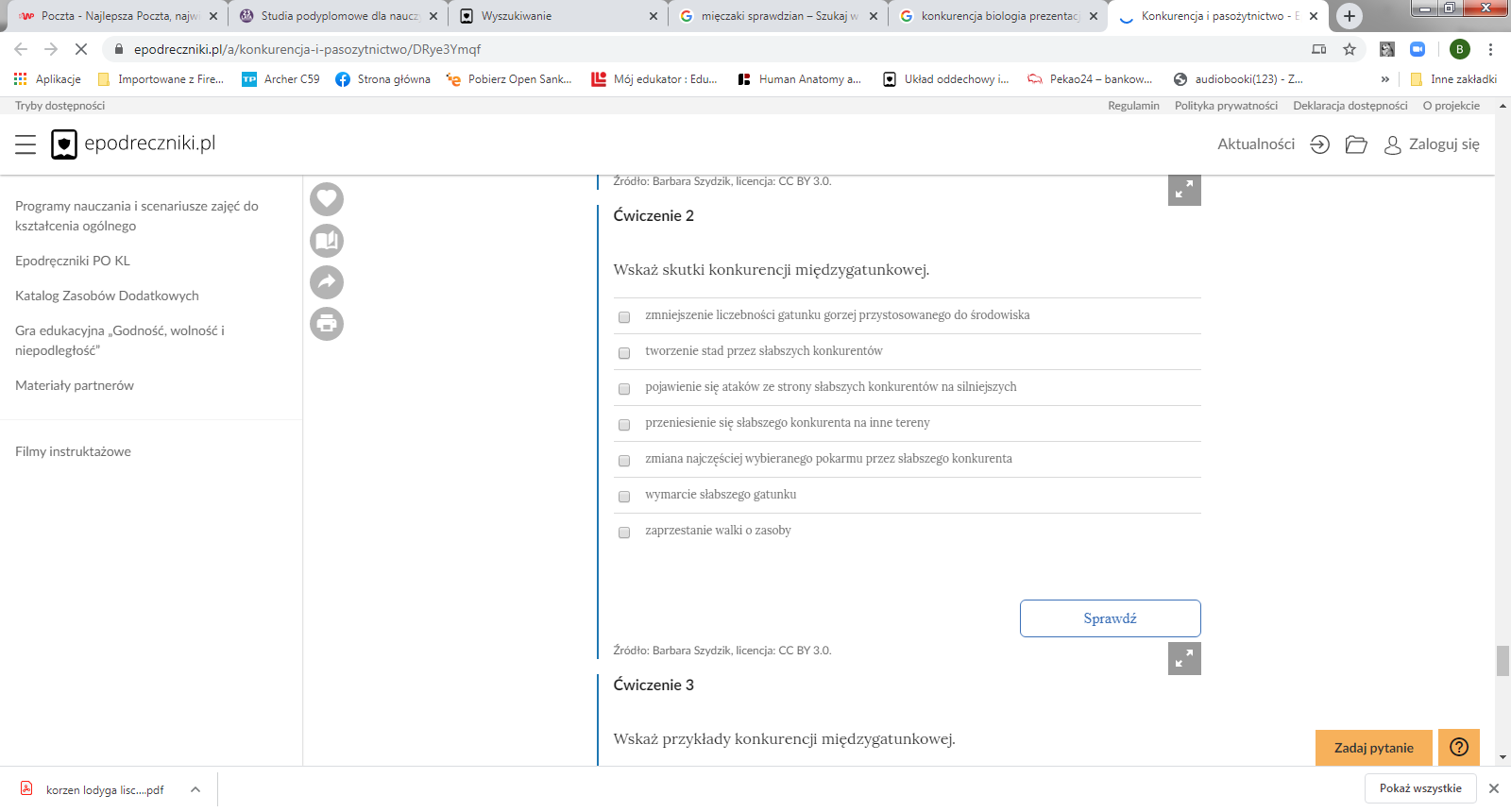 Na podstawie tekstu z linka który jest powyżej napisz w zeszycie co to jest konkurencja wewnątrz gatunkowa.Na podstawie tekstu z linka : https://epodreczniki.pl/a/zjadajacy-i-zjadani/D17dzZ3q5Napisz w zeszycie przynajmniej 5 przystosowań drapieżników do polowania.